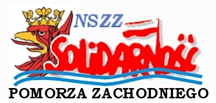  al. Wojska Polskiego 113, 70-483 SzczecinWniosek o przyznanie stypendium im. Longina Komołowskiego1. Dane osobowe ucznia: Imię i nazwisko: …………............................................................................................................ Data i miejsce urodzenia: ............................................................................................................... Imiona rodziców: ............................................................................................................................ PESEL ucznia: …… ………………….. Seria i numer dokumentu tożsamości (legit. szkolna lub dowód osobisty): ……………………………………………………………………………………. Adres zamieszkania Województwo:….................................................. powiat: .........................................................gmina: ..................................... poczta: …..…………….. kod pocztowy:……....……….…….. miejscowość: …………………….. ul……………………………………….…………………. nr domu/mieszkania: …………………….….... Tel: ………………….……………….….…… e-mail*: ………………………………………………………………………………………… * Adres poczty elektronicznej (rodzica lub ucznia) proszę wpisać drukowanymi literami. Nazwa i adres szkoły, tel.: ………………………………………………………………………………………………….Klasa (ukończona): ……………, Profil kształcenia……………………………………….….. Czy byłbyś w przyszłości zainteresowany pracą wolontariacką np. pomóc w nauce innym uczniom? (Proszę podkreślić właściwą odpowiedź). – TAK NIE2. Uzyskana średnia ocen na świadectwie szkolnym: ……………………………………………………………..........................................................3. Uzasadnienie złożenia wniosku przez ucznia: ............................................................................................................................................................................................................................................................................................................................................................................................................................................................................................................................................................................................................................ …………………………………………..           Czytelny podpis ucznia 4. Opinia wychowawcy klasy: ……………………………………………………………………………………………………………………………………………………………………………………………………………………………………………………………………………………………………………………………………………… ………………………………..Czytelny podpis wychowawcy5. Rekomendacje: (W przypadku rekomendacji ze struktur NSZZ „Solidarność” – rekomendacja powinna pochodzić od organizacji związkowej). .....................................................................................................................................................................................................................................................................................................................................................................................................................................................................……………………………….Czytelny podpis lub pieczątka6. Oświadczenia: a. Zgoda na przetwarzanie danych osobowych: "Wyrażam zgodę na przetwarzanie moich danych osobowych zawartych we wniosku zgodnie z Rozporządzeniem Parlamentu Europejskiego i Rady (UE) 2016/679 z dnia 27 kwietnia 2016 r. w sprawie ochrony osób fizycznych w związku z przetwarzaniem danych osobowych i w sprawie swobodnego przepływu takich danych oraz uchylenia dyrektywy 95/46/WE (ogólne rozporządzenie o ochronie danych). b. Zgoda na wykorzystanie wizerunku dziecka: Oświadczam, że wyrażam zgodę na nieodpłatne umieszczanie zdjęć i materiałów filmowych zawierających wizerunek mojego dziecka / mój wizerunek zarejestrowanych podczas  uroczystości stypendialnych zorganizowanych przez  Zarząd Regionu NSZZ „Solidarność” Pomorza Zachodniego na portalach internetowych, ulotkach i w wydawnictwach. 8. Załączniki: - Kopia świadectwa ucznia z bieżącego roku szkolnego, - Rekomendacje. ………………., dnia…………………….                   ……………………………………………………                                                                                Podpis ucznia / rodzica, opiekuna prawnegoDecyzja Kapituły:................................................ Kwota:................................................................... Podpisy członków Kapituły:…………………………………………………………………………………………………………………………………………………………………………………………………………………… 